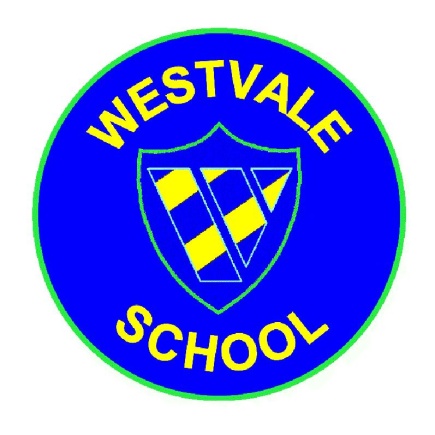        “Striving for Excellence, Caring for All”Headteacher: Mrs A Afflick (0151) 477 8470  Fax: (0151) 477 8471  westvale@knowsley.gov.uk     www.westvaleprimary.co.uk Our Ref.  JH/HS						                  4th May 2018Dear Parents/Carers and all the children in Class 6HW,As you are aware next week is SATs week for the Year 6 children, when they will be assessed in Reading, GPS and Maths. They have worked hard preparing themselves and are ready to do their very best. However, there is something else that you as parents/carers and our fantastic pupils need to know.The SATs tests don’t assess you in terms of the young people you have become during your time here at Westvale. They don’t assess the right choices you have made, they don’t assess all of what makes you unique and special. The people who create and score these tests do not know you the way we or your family do.They do not know the special talents that we know you have. In our class we have children who can sing, dance, play musical instruments, speak another language, draw, paint, act and entertain. We also have wonderful footballers, gymnasts, swimmers, athletes, etc. They don’t know that you are all working together and supporting each other, that you celebrate each other’s achievements and encourage each other with a smile, a friendly word or a kind gesture. We are proud of each and every one of you and you are demonstrating that here at Westvale we truly ‘Strive for Excellence and Care for All.’The score from these tests will tell you something about yourselves but it won’t tell you everything. There are many ways of being smart. You are all smart. So while you continue to work hard during this final week before SATs, remember that there is no way to ‘test’ all of the amazing things that make you, YOU!You are all special and can achieve anything you put your mind to. Good luck Class 6HW,Mrs Haywood		Miss Wilson		Mrs DonoghueThe timetable for the week is as follows:During SATs week there will be a ‘free’ Year 6 Breakfast Club each morning (Monday – Thursday) from 8.00am. This will be held in the staff room. This gives the children the opportunity to relax together before our paper for that day! Remember to ensure that your child gets a good sleep and is up early during this week.Please reassure your child that he/she only has to try their best and they will be fine!Thank you for your continued support. Mrs J Haywood			Deputy Head teacher 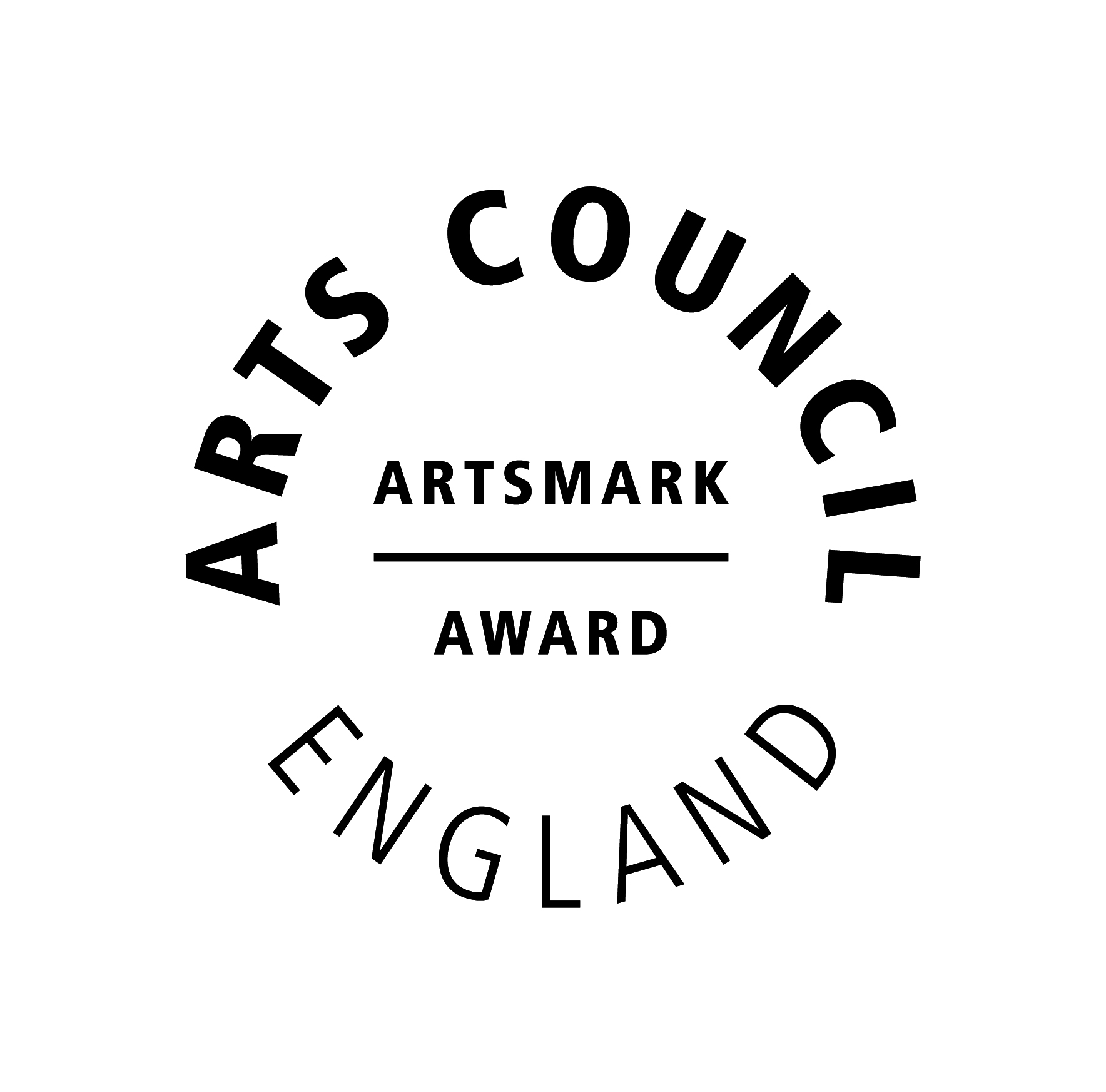 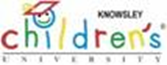 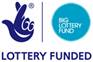 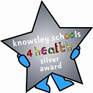 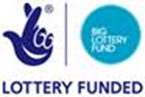 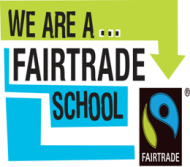 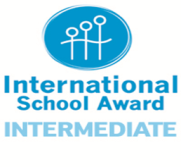 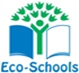 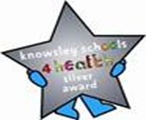 Mon 14th   Tues 15th  Wed 16th  Thurs 17th Fri 18th Grammar & PunctuationReadingMaths Paper 1Maths Paper 3SpellingMaths Paper 2